<Fügen Sie hier Ihr Firmenlogo ein. Gestalten Sie das übrige Dokument mit Ihrem Unternehmensbranding (Schriftarten, Farben, Illustrationen oder Bildern). ><Fügen Sie hier Ihr Firmenlogo ein. Gestalten Sie das übrige Dokument mit Ihrem Unternehmensbranding (Schriftarten, Farben, Illustrationen oder Bildern). ><Fügen Sie hier Ihr Firmenlogo ein. Gestalten Sie das übrige Dokument mit Ihrem Unternehmensbranding (Schriftarten, Farben, Illustrationen oder Bildern). ><Fügen Sie hier Ihr Firmenlogo ein. Gestalten Sie das übrige Dokument mit Ihrem Unternehmensbranding (Schriftarten, Farben, Illustrationen oder Bildern). ><Fügen Sie hier Ihr Firmenlogo ein. Gestalten Sie das übrige Dokument mit Ihrem Unternehmensbranding (Schriftarten, Farben, Illustrationen oder Bildern). >Willkommen in Ihrem neuen OfficeWillkommen in Ihrem neuen OfficeWillkommen in Ihrem neuen OfficeWillkommen in Ihrem neuen OfficeWillkommen in Ihrem neuen OfficeMit Office können Sie Ihre Aufgaben praktisch überall erledigen. Die Integration zwischen Office, OneDrive for Business und SharePoint macht es möglich, Dokumente abzurufen, zu teilen und gemeinsam zu bearbeiten. Sie können auch die Office Mobile-Apps herunterladen, um unterwegs von praktisch jedem Gerät bequem auf alles zuzugreifen und effizient zu arbeiten.Mit Office können Sie Ihre Aufgaben praktisch überall erledigen. Die Integration zwischen Office, OneDrive for Business und SharePoint macht es möglich, Dokumente abzurufen, zu teilen und gemeinsam zu bearbeiten. Sie können auch die Office Mobile-Apps herunterladen, um unterwegs von praktisch jedem Gerät bequem auf alles zuzugreifen und effizient zu arbeiten.Mit Office können Sie Ihre Aufgaben praktisch überall erledigen. Die Integration zwischen Office, OneDrive for Business und SharePoint macht es möglich, Dokumente abzurufen, zu teilen und gemeinsam zu bearbeiten. Sie können auch die Office Mobile-Apps herunterladen, um unterwegs von praktisch jedem Gerät bequem auf alles zuzugreifen und effizient zu arbeiten.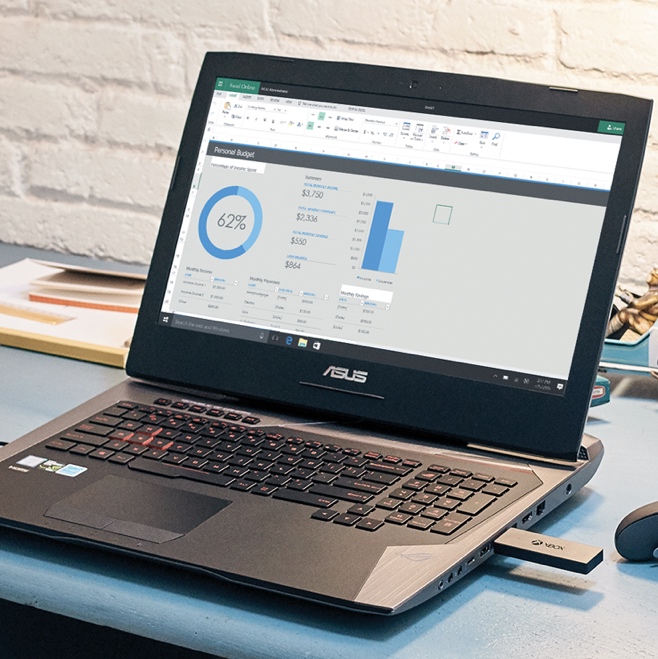 Mit dem neuen Office können Sie• praktisch auf jedem Gerät mit anderen Teammitgliedern zusammenarbeiten.• immer und überall die neuesten Dokumentversionen nutzen.• stets die aktuellen Versionen von Word, Excel, PowerPoint, Outlook, OneNote, Sway und Publisher verwenden.Mit dem neuen Office können Sie• praktisch auf jedem Gerät mit anderen Teammitgliedern zusammenarbeiten.• immer und überall die neuesten Dokumentversionen nutzen.• stets die aktuellen Versionen von Word, Excel, PowerPoint, Outlook, OneNote, Sway und Publisher verwenden.Mit dem neuen Office können Sie• praktisch auf jedem Gerät mit anderen Teammitgliedern zusammenarbeiten.• immer und überall die neuesten Dokumentversionen nutzen.• stets die aktuellen Versionen von Word, Excel, PowerPoint, Outlook, OneNote, Sway und Publisher verwenden.Mit dem neuen Office können Sie• praktisch auf jedem Gerät mit anderen Teammitgliedern zusammenarbeiten.• immer und überall die neuesten Dokumentversionen nutzen.• stets die aktuellen Versionen von Word, Excel, PowerPoint, Outlook, OneNote, Sway und Publisher verwenden.Mit dem neuen Office können Sie• praktisch auf jedem Gerät mit anderen Teammitgliedern zusammenarbeiten.• immer und überall die neuesten Dokumentversionen nutzen.• stets die aktuellen Versionen von Word, Excel, PowerPoint, Outlook, OneNote, Sway und Publisher verwenden.Teil des Netzwerks werdenTeil des Netzwerks werdenTeil des Netzwerks werdenTeil des Netzwerks werdenTeil des Netzwerks werden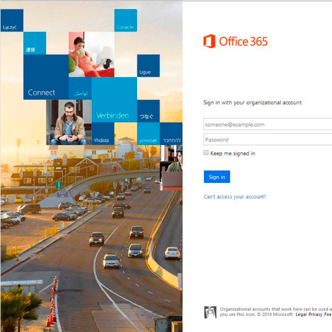 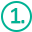 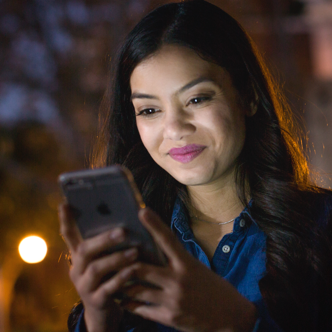 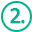 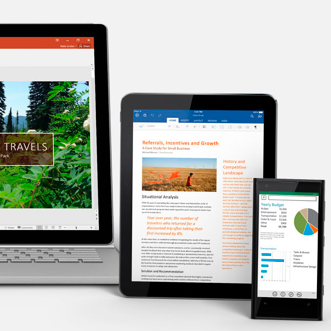 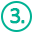 Bei Office anmeldenBei Office anmeldenOffice auf Geräten einrichtenOffice auf Geräten einrichtenDirekt kreativ sein,
Inhalte teilen und zusammenarbeiten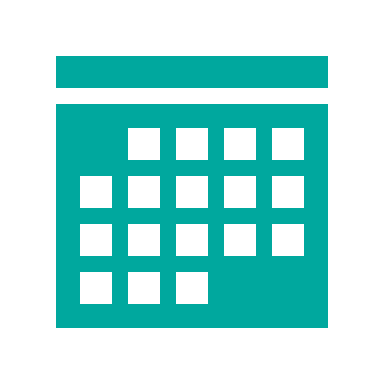 Am <Datum eintragen> geben wir Tipps für den schnellen Einstieg in
Microsoft Office. Sind Sie dabei?Erste Schritte »Am <Datum eintragen> geben wir Tipps für den schnellen Einstieg in
Microsoft Office. Sind Sie dabei?Erste Schritte »Am <Datum eintragen> geben wir Tipps für den schnellen Einstieg in
Microsoft Office. Sind Sie dabei?Erste Schritte »Am <Datum eintragen> geben wir Tipps für den schnellen Einstieg in
Microsoft Office. Sind Sie dabei?Erste Schritte »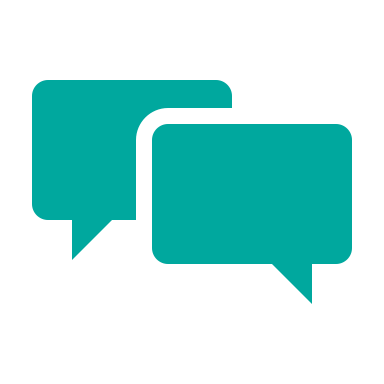 Haben Sie Fragen oder Feedback?<E-Mail-Alias oder Link zur unternehmenseigenen Yammer-Gruppe einfügen>Haben Sie Fragen oder Feedback?<E-Mail-Alias oder Link zur unternehmenseigenen Yammer-Gruppe einfügen>Haben Sie Fragen oder Feedback?<E-Mail-Alias oder Link zur unternehmenseigenen Yammer-Gruppe einfügen>Haben Sie Fragen oder Feedback?<E-Mail-Alias oder Link zur unternehmenseigenen Yammer-Gruppe einfügen>Schulungsressourcen erkundenSchulungsressourcen erkundenSchulungsressourcen erkundenSchulungsressourcen erkundenSchulungsressourcen erkunden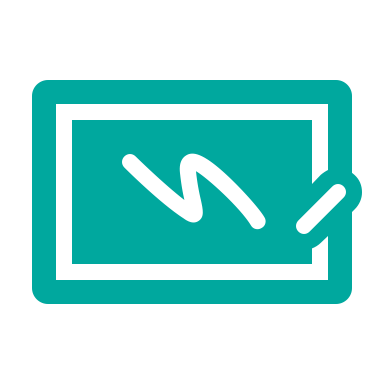 Die Möglichkeiten in Office erkunden »Willkommensvideo ansehen »Schulungsressourcen erkunden »Von Office-Experten lernen »Nutzungsszenarien für Office ansehen »Die Möglichkeiten in Office erkunden »Willkommensvideo ansehen »Schulungsressourcen erkunden »Von Office-Experten lernen »Nutzungsszenarien für Office ansehen »Die Möglichkeiten in Office erkunden »Willkommensvideo ansehen »Schulungsressourcen erkunden »Von Office-Experten lernen »Nutzungsszenarien für Office ansehen »Die Möglichkeiten in Office erkunden »Willkommensvideo ansehen »Schulungsressourcen erkunden »Von Office-Experten lernen »Nutzungsszenarien für Office ansehen »